Vanuit de bewonersraad Zorgen voor zorg /vakantieOmdat er zorgmedewerkers met vakantie zijn en er ook door ziekte soms uitval is, ziet u niet altijd de vertrouwde gezichten tijdens de zorgmomenten. Fijn dat er vakantiekrachten zijn die hun helpende zorghanden uitsteken en u van dienst willen zijn.Ook de leden van uw bewonersraad zijn om de beurt met vakantie deze maanden. We hebben elkaar in juni nog gesproken en vergaderd. Dat was in uw vakantieweek op Spathodea. Het terrein was weer eens omgetoverd tot camping. Mede door het mooie weer was het weer een succes. Het was goed om te horen dat er bewoners waren die na een lange tijd elkaar weer eens spraken op deze vakantielocatie. We mochten als bewonersraadsleden even meegenieten van de sfeer toen we verrast werden met een vers gebakken visje. Tijdens deze vergadering werden we ook regelmatig opgeschrikt door machines buiten. Het bleek dat er een plek werd gemaakt voor papiercontainers. Fijn dat deze er zijn. Maaltijden1 Augustus is voor bewoners die huren de nieuwe regeling ingegaan. Mocht u hierover nog vragen hebben, laat het ons weten.Warm u aan de zon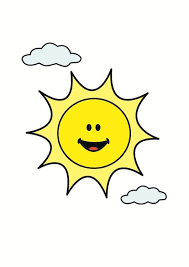 Geniet van kleine dingenOp terras of op balkonProbeer een lied te zingenGeluk en blijdschap zijn te vindenIn een lach een blij gezichtIn familie of uw vrindenOf een kaartje een berichtHittebestendig?           Er waren weer tropische temperaturen afgelopen weken. We zagen dat er gebruik gemaakt werd van de koelte en gezelligheid in de Tamarinde. Het was daar zeker ook niet te warm om een balletje te ketsen op het Biljart.Wilt u of kent u iemand die de hamer wil oppakken? 
Onze tijdelijke voorzitter is  Mw. Karien Guldemond-de Haas.Weet u iemand die deze taak wil overnemen, aarzel niet om hem of haar te vragen. U kunt contact opnemen met:Mw. Bineke Glas (ondersteuner van de bewonersraad), tel.: 06-83066318, e-mail: clientenraad-spathodea@zorggroepcharim.nl.Heeft u een tip of idee?Graag horen wij wat er leeft onder de bewoners. Soms zijn het juist de kleine dingen die het leven wat gemakkelijker en aangenamer maken. Is er iets waarvoor u aandacht wilt vragen? Laat ons dat vooral weten! Wij houden geen spreekuur meer. Wel komt er regelmatig iemand vanuit de bewonersraad naar het borreluurtje op vrijdagmiddag. Ook kunt u elk van ons dagelijks rechtstreeks benaderen met uw vragen, tips en signalen. Dhr. Theo Speulman, app. 10;Mw. Scarlett Houtman, app. 32, tel.: 030-6952495;Mw. Hannie Habermehl-Zandvliet, tel.: 0343-518551, e-mail: hanniezandvliet@live.nl;Mw. Karien de Haas, tel. 06-55562933, e-mail: mguldemond@ziggo.nlMw. Bineke Glas is de ondersteuner van de bewonersraad, tel.: 06-83066318, e-mail: clientenraad-spathodea@zorggroepcharim.nl.Hannie Habermehl-Zandvliet